Lp.Nazwa produktuWymiaryOpisZdjęcie poglądowe*Namiot reklamowy małyWymiary:3 m x 3 mNamiot reklamowy z szybkim systemem montażu. Poszycie wykonane z wodoodpornego materiału. Zestaw składający się ze stelażu, dachu oraz ścianek bocznych. Kolor: zielony, białyZnakowanie: logo AWL + pełna nazwa uczelni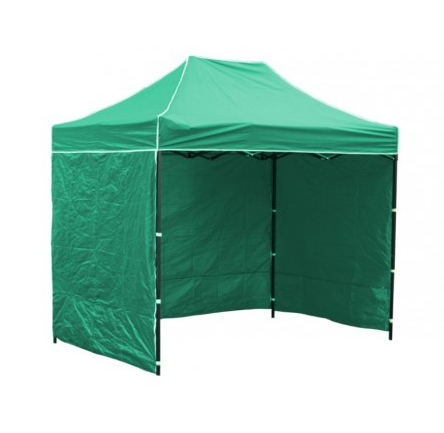 